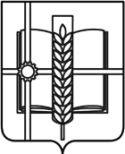 РОССИЙСКАЯ ФЕДЕРАЦИЯРОСТОВСКАЯ ОБЛАСТЬЗЕРНОГРАДСКИЙ РАЙОНМУНИЦИПАЛЬНОЕ ОБРАЗОВАНИЕ«Зерноградское городское поселение»АДМИНИСТРАЦИЯ ЗЕРНОГРАДСКОГО ГОРОДСКОГО ПОСЕЛЕНИЯПОСТАНОВЛЕНИЕ                                                       от 18.02.2024 № 74                                                             г. ЗерноградОб отмене режима повышенной готовности для поселенческого  звена Зерноградского городского поселения  единой государственной системы предупреждения и ликвидации чрезвычайных ситуаций  На основании положений Федерального Закона Российской Федерации от 21.12.1994 № 68-ФЗ  «О защите населения и территорий от чрезвычайных ситуаций природного и техногенного характера», Областного закона Ростовской области от 29.12.2004 № 256-ЗС  «О защите населения и территории от чрезвычайных ситуаций межмуниципального и регионального характера», постановления Правительства Ростовской области от 29.03.2012 № 239 «О территориальной (областной) подсистеме предупреждения и ликвидации чрезвычайных ситуаций», постановления Администрации Зерноградского городского поселения от 12.03.2018 № 255 «О поселенческом звене Зерноградского городского поселения территориальной (районной) подсистемы единой государственной системы предупреждения и ликвидации чрезвычайных ситуаций», руководствуясь статьями 2, 30 Устава муниципального образования «Зерноградское городское поселение», в связи с восстановлением подачи воды потребителям в Зерноградском  городском поселении в полном объеме и на основании решения комиссии по чрезвычайным ситуациям и обеспечению пожарной безопасности Зерноградского городского поселения от 18.02.2024 № 4, Администрация Зерноградского городского поселения постановляет: 1. Отменить с 10 часов 00 минут 18.02.2024 действие режима повышенной готовности для поселенческого звена Зерноградского городского поселения единой государственной системы предупреждения и ликвидации чрезвычайных ситуаций на территории Зерноградского городского поселения, установленного постановлением Администрации Зерноградского городского поселения от 16.02.2024 № 73 «Об установлении режима повышенной готовности для поселенческого звена Зерноградского городского поселения единой государственной системы предупреждения и ликвидации чрезвычайных ситуаций».          2. Постановление Администрации Зерноградского городского поселения от 16.02.2024 № 73 «Об установлении режима повышенной готовности для поселенческого звена Зерноградского городского поселения единой государственной системы предупреждения и ликвидации чрезвычайных ситуаций» считать утратившим силу.3. Опубликовать настоящее постановление в печатном средстве массовой информации Зерноградского городского поселения и разместить на официальном сайте Администрации Зерноградского городского поселения в информационно-телекоммуникационной сети интернет.          4. Настоящее постановление вступает в силу со дня его принятия.  5. Контроль за выполнением настоящего постановления оставляю за собой.Заместитель главы Администрации Зерноградского городского поселения                                             В.О. Малышева